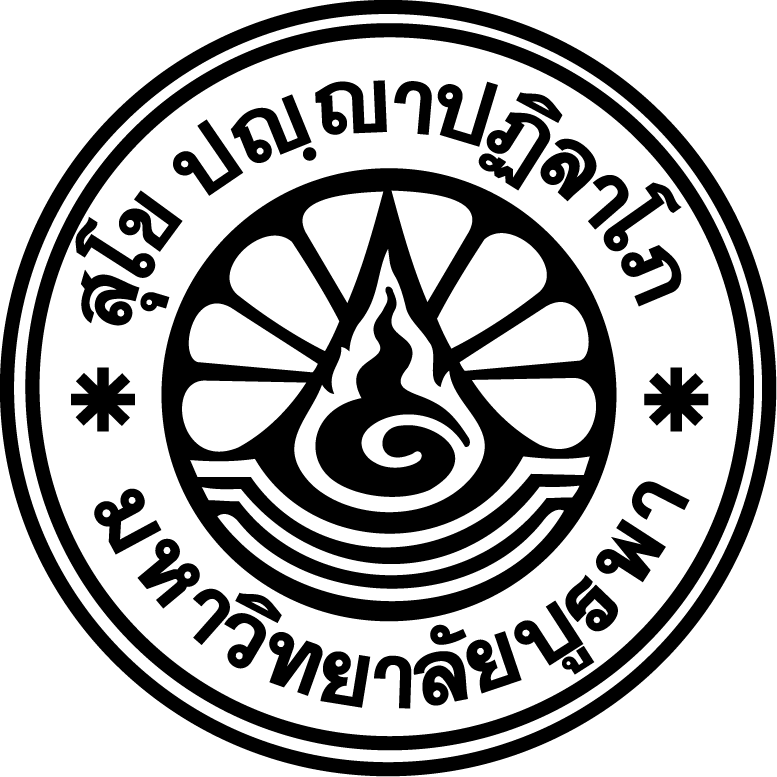                                   บันทึกข้อความส่วนงาน  					 โทร.  							ที่  ศธ  ๖๒๑๔.๒/                	วันที่ 							เรื่อง	ขอรายงานตัวกลับจากการเดินทางไปฝึกอบรม ณ ต่างประเทศเรียน	คณบดีคณะวิทยาศาสตร์		ตามที่ ข้าพเจ้า 					    ข้าราชการพลเรือนในสถาบันอุดมศึกษา ตำแหน่ง 				เลขประจำตำแหน่ง 		 สังกัด 				      คณะวิทยาศาสตร์ ได้รับอนุมัติให้เดินทางไปฝึกอบรม ณ ต่างประเทศ เรื่อง 																		 
ณ 									 ประเทศ 			
ด้วยทุน 						 มีกำหนด 		 วัน ตั้งแต่วันที่ 			 ถึงวันที่ 					 นั้น	 	บัดนี้ การฝึกอบรมดังกล่าว ได้เสร็จสิ้น และได้เดินทางกลับถึงประเทศไทย พร้อมมีความประสงค์
ขอรายงานตัวกลับเข้าปฏิบัติราชการในตำแหน่งและสังกัดเดิม ตั้งแต่วันที่			         เป็นต้นไป	 	พร้อมนี้ได้แนบเอกสารเพื่อประกอบการพิจารณา ดังนี้	 	      ๑.	สำเนาหนังสือที่ได้รับอนุมัติให้เดินทางไปฝึกอบรมต่างประเทศ จำนวน ๑ ชุด	 	      ๒.	แบบรายงานตัวกลับจากต่างประเทศ จำนวน ๑ ฉบับ
 		      ๓.	แบบรายงานผลการศึกษา/ฝึกอบรม ของข้าราชการ จำนวน ๑ ฉบับ
 		      ๔.	สำเนาหนังสือเดินทาง ที่ประทับตรา เข้า – ออก ประเทศไทย จำนวน ๑ ชุด		 		(กรณีผ่านทางช่องอิเล็กทรอนิกส์ ให้แนบกากตั๋ว หรือหลักฐานที่ระบุวันที่และเวลา เข้า-ออก ประเทศไทย พร้อมทั้งลงนามสำเนาถูกต้องทุกฉบับ) 	 	จึงเรียนมาเพื่อโปรดพิจารณาอนุมัติ(					)(					)
หัวหน้าภาควิชา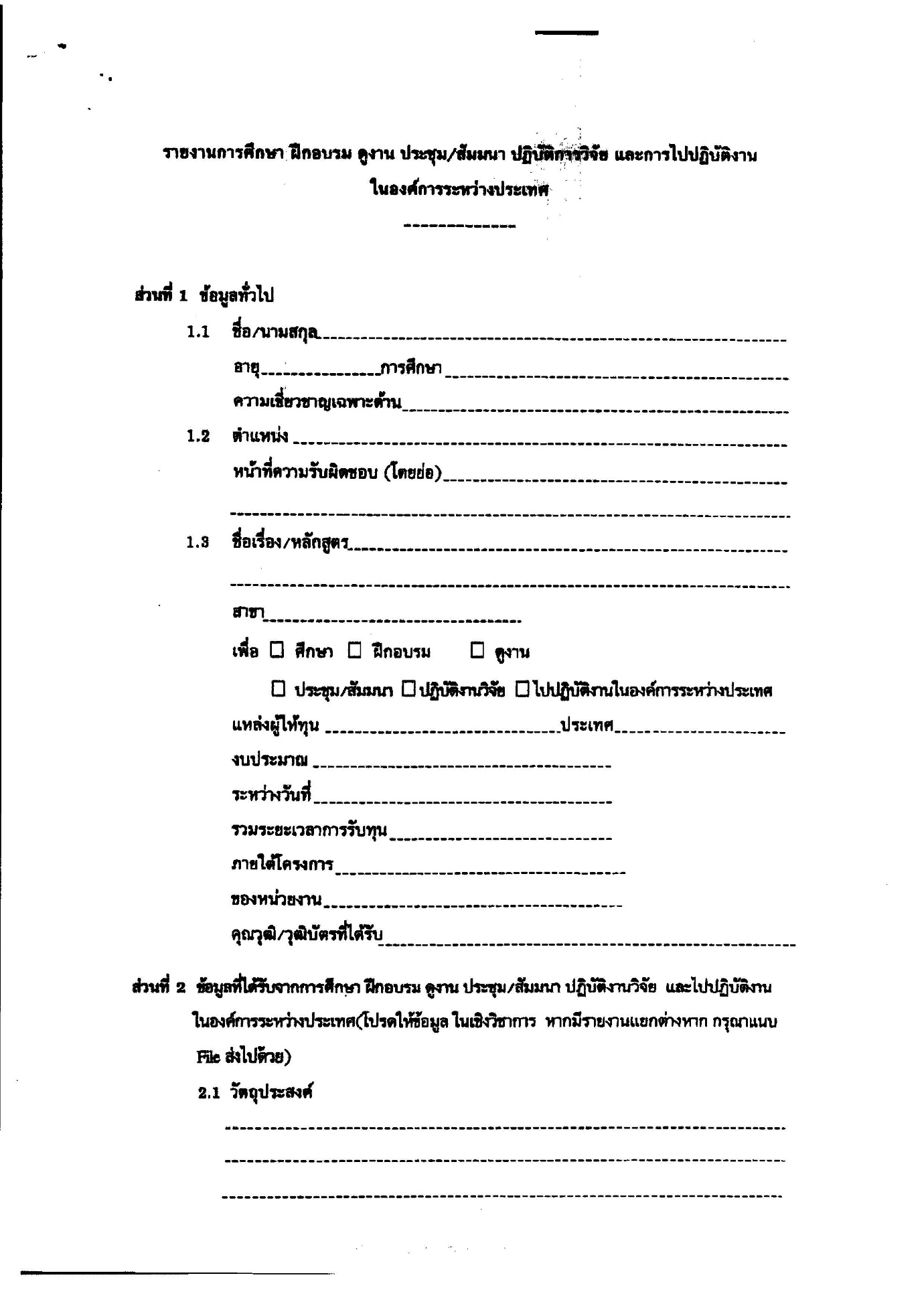 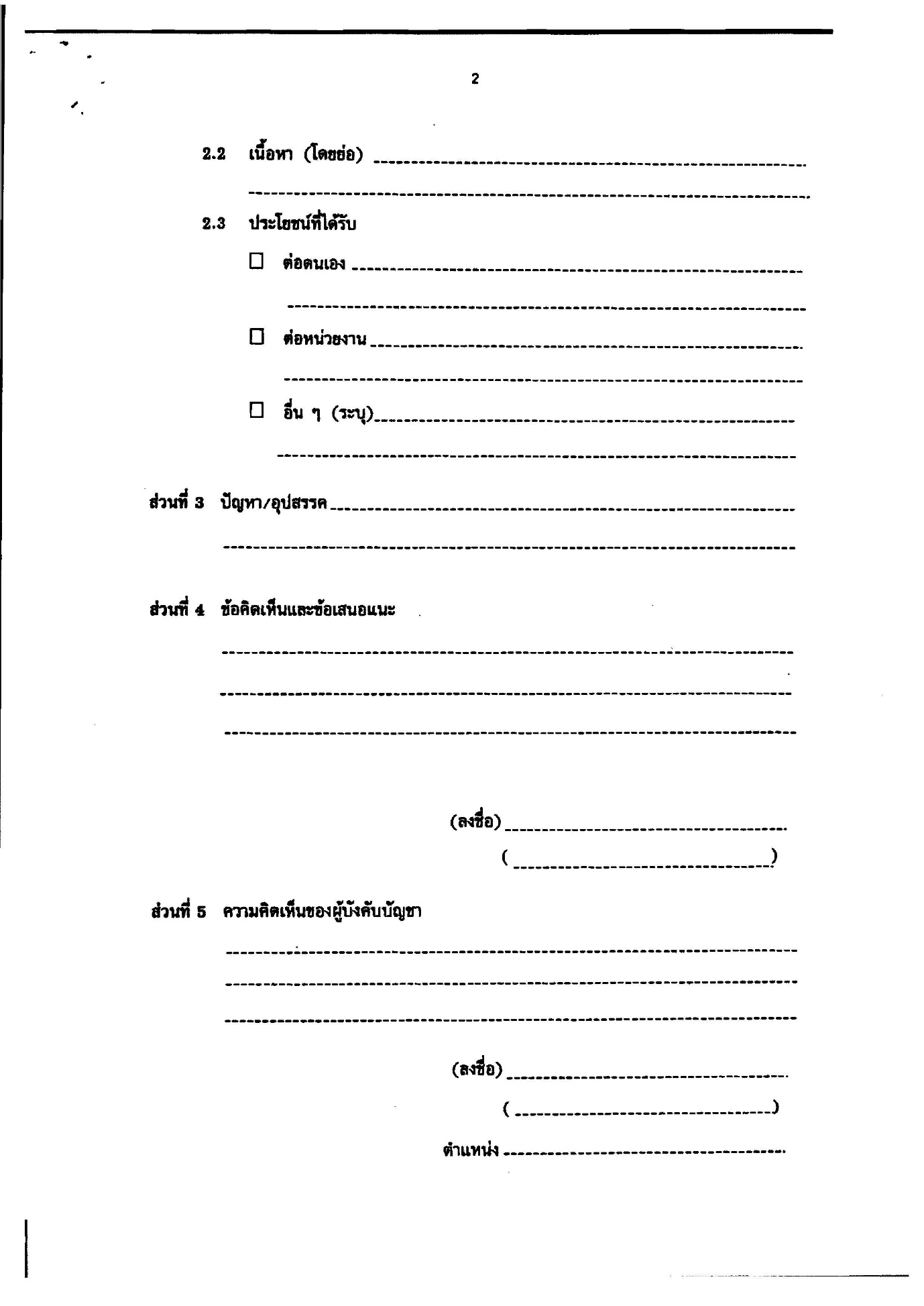 